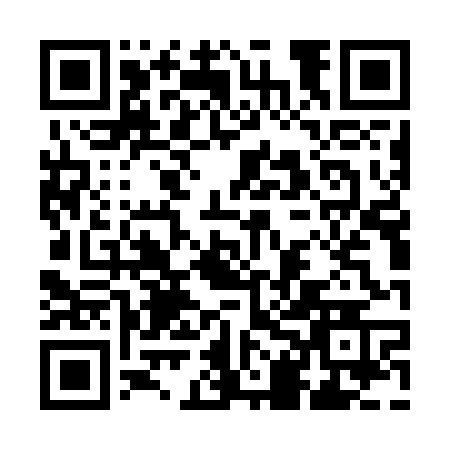 Prayer times for Daly Waters, AustraliaMon 1 Apr 2024 - Tue 30 Apr 2024High Latitude Method: NonePrayer Calculation Method: Muslim World LeagueAsar Calculation Method: ShafiPrayer times provided by https://www.salahtimes.comDateDayFajrSunriseDhuhrAsrMaghribIsha1Mon5:316:4212:404:026:387:462Tue5:316:4212:404:026:377:453Wed5:316:4312:404:026:377:444Thu5:316:4312:394:016:367:435Fri5:316:4312:394:016:357:436Sat5:316:4312:394:016:347:427Sun5:326:4312:394:006:347:418Mon5:326:4312:384:006:337:419Tue5:326:4412:384:006:327:4010Wed5:326:4412:383:596:327:3911Thu5:326:4412:383:596:317:3912Fri5:326:4412:373:586:307:3813Sat5:326:4412:373:586:307:3714Sun5:326:4412:373:586:297:3715Mon5:326:4512:373:576:287:3616Tue5:336:4512:363:576:287:3617Wed5:336:4512:363:576:277:3518Thu5:336:4512:363:566:267:3519Fri5:336:4512:363:566:267:3420Sat5:336:4612:353:566:257:3321Sun5:336:4612:353:556:247:3322Mon5:336:4612:353:556:247:3223Tue5:336:4612:353:556:237:3224Wed5:346:4612:353:546:237:3125Thu5:346:4712:343:546:227:3126Fri5:346:4712:343:546:227:3027Sat5:346:4712:343:536:217:3028Sun5:346:4712:343:536:207:2929Mon5:346:4812:343:536:207:2930Tue5:346:4812:343:526:197:29